MINISTERIO DE JUSTICIA Y SEGURIDAD PÚBLICA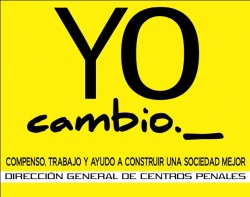 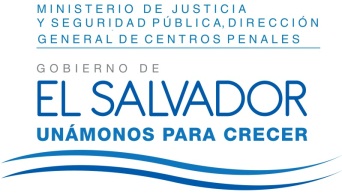 DIRECCIÓN GENERAL DE CENTROS PENALES UNIDAD DE ACCESO A LA INFORMACIÓN PÚBLICA7ª Avenida Norte y Pasaje N° 3 Urbanización Santa Adela Casa N° 1 Sn. Salv.   Tel. 2527-8700Versión publica       UAIP/OIR/334/2017Vista la solicitud del señor XXXXXXXXXXXXXXXXXXXXXX con Documento Único de Identidad XXXXXXXXXXXXXXXXXXXXXXXXXXXXXXX, quien solicita: Estado financiero de Tienda Institucional al 31 de diciembre 2010.Estado financiero de Tienda Institucional al 31 de agosto 2017.Con el fin de dar cumplimiento a lo solicitado, conforme a los Arts. 1, 2, 3 lit. “a”, “b”, “j” art. 4 lit. “a”, “b”, “c”, “d”, “e”, “f”, “g”  y art. 71 de la Ley de Acceso a la Información Pública, la suscrita RESUELVE Conceder el acceso a la información solicitada, recibida por esta Unidad por la Coordinación de Tienda Institucional, art. 69 LAIP.Referente a los ítems I y II, se informa que actualmente no se cuenta con la información solicitada, porque está siendo actualizada la información financiera.Queda expedito el derecho del solicitante de proceder conforme a lo establecido en el art. 82 de la Ley de Acceso a la Información Pública.San Salvador, a las diez horas con cinco minutos del día diecinueve de septiembre de dos mil diecisiete.Licda. Marlene Janeth Cardona AndradeOficial de Información 	MJC/fagc